Правила поведения на объектах железнодорожного транспорта и ответственность за их нарушениеПензенская транспортная прокуратураинформирует:Железнодорожная инфраструктура является зоной повышенной опасности, требующей особого внимания и осторожности.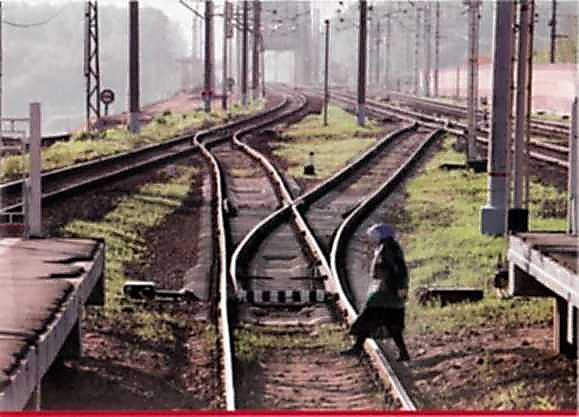 Находясь на ее территории, необходимо знать и беспрекословно соблюдать установленные правила поведения.Однако из - за неоправданной спешки, беспечности, хулиганства на железнодорожных путях и прилегающей к ним территории травмируются и гибнут люди.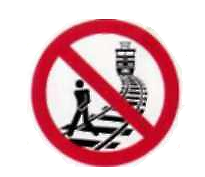 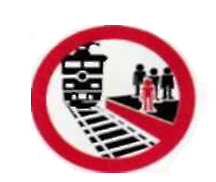 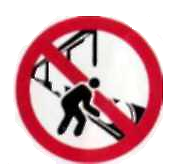 Не подлезайте под платформы и железнодорожные составы.Не пытайтесь проникнуть на платформу в неустановленном месте.Не прыгайте с платформы на пути, не бегайте и не играйте в подвижные игры.Не повреждайте, не загораживайте, не демонтируйте и не устанавливайте самостоятельно знаки, указатели и иные носители информации.Не оставляйте на железнодорожных путях никакие предметы.Обнаружив посторонние и/или забытые предметы, помехи безопасному движению поездов, сообщите об этом работникам железнодорожного транспорта.Находясь на платформе, отойдите за линию безопасности при приближении поезда - чтобы не оказаться в зоне действия воздушного потока. При приближении поезда отойдите на безопасное расстояние.Не подходите к вагонам до полной остановки поезда.В случае возникновения ситуации, требующей экстренной остановки железнодорожного состава, постарайтесь любым возможным способом подать сигнал.Не прислоняйтесь к стоящим вагонам.Не стойте на подножках и переходных площадках.Не препятствуйте автоматическому открытию/закрытию дверей вагонов.Не высовывайтесь во время движения из окон вагонов и тамбуров.Помогайте пожилым людям, беременным, гражданам с детьми и людям с ограниченными физическими возможностями.Держите детей за руку или на руках.Не оставляйте ребенка без присмотра!Переходить и переезжать железнодорожные пути можно только в специально установленных и оборудованных для этого местах.При переходе через железнодорожные пути убедитесь, что в зоне видимости нет движущегося состава.Люди в инвалидных колясках должны пересекать железнодорожные пути только по пешеходным переходам и обязательно с сопровождающими.Не пытайтесь перейти или переехать железнодорожный переезд при запрещающем сигнале светофора -даже если шлагбаум поднят или вовсе отсутствует.Не ходите по железнодорожным путям.Не оставляйте детей без присмотра.Не находитесь на территории или объектах железной дороги в состоянии алкогольного, токсического, наркотического опьянения.Не используйте наушники и мобильные телефоны при переходе через железнодорожные пути.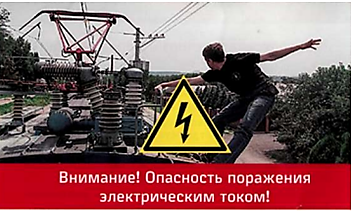 Под действием напряжения может произойти поражение электрическим током как внешних, так и внутренних органов человека. К самым тяжелым последствиям приводят поражения нервной, дыхательной и сердечнососудистой систем.Помните: опасность поражения электрическим током при таком высоком напряжении возникаетв зоне 2-х метров до токоведущих конструкций,Напряжение контактной сети - 27500 в.     а не только при непосредственном прикосновении.Не поднимайтесь на крыши выгонов, на опоры испециальные конструкции контактной сети ивоздушных линий. Не прикасайтесь к проводам, идущим от опор испециальных конструкций контактной сети ивоздушных линий электропередачи. Не приближайтесь к оборванным проводам.Остерегайся контактного провода!«Правила нахождения граждан и размещения объектов в зонах повышенной опасности, выполнения в этих зонах работ, проезда и прохода через железнодорожные пути» утверждены приказом Министерства транспорта РФ от 8 февраля 2007 г., №18за нарушение правил поведения на железнодорожном транспорте, а также за совершение действий, угрожающих безопасности движения, Кодексом Российской Федерации об административных правонарушениях предусмотрена административная ответственность. (ч. 1 ст. 11.1 КоАП РФ)
- повреждение железнодорожного пути, сооружений и устройств сигнализации или связи либо другого транспортного оборудования, сбрасывание на железнодорожные пути или оставление на них предметов, которые могут вызвать нарушение движения поездов (ч. 5 ст. 11.1 КоАП РФ)
- проход по железнодорожным путям в неустановленных местах (ч. б ст. 11.1 КоАП РФ)
- нарушение правил безопасности движения и эксплуатации железнодорожного транспорта на железнодорожных путях общего пользования, железнодорожных путях необщего пользования или на железнодорожных переездах, если эти действия не содержат уголовно наказуемого деяния (ч. 1 ст. 11.17 КоАП РФ)
- посадка или высадка граждан на ходу поезда либо проезд на подножках, крышах вагонов или в других не приспособленных для проезда пассажиров местах, а равно самовольная без надобности остановка поезда либо самовольный проезд в грузовом поезде (ч. 2 ст. 11.17 КоАП РФ)
- выбрасывание мусора или иных предметов на железнодорожные пути и платформы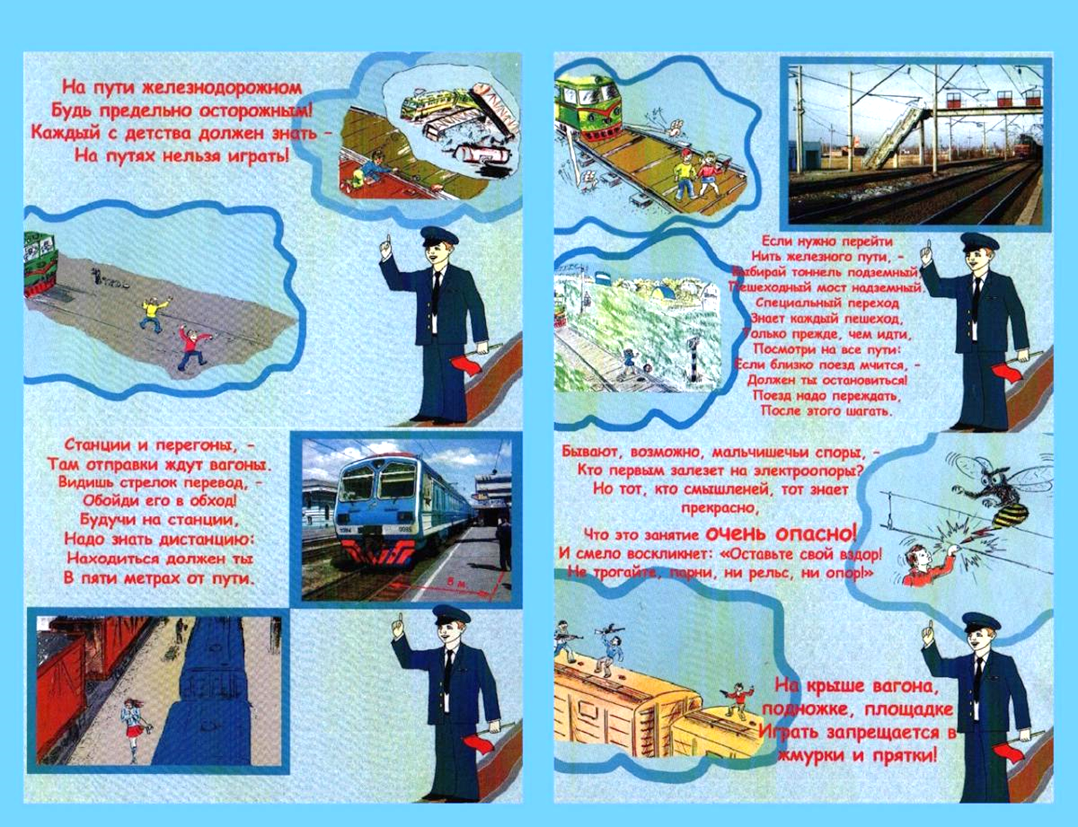 Пензенская транспортная прокуратураТелефон прокуратуры - 45-81-17 (общий);Телефон прокурора - 45-81-19Адрес: 440061, г. Пенза, ул. Дзержинского, 16Пензенский ЛО МВД РФ на транспортеТелефон дежурной части: (841-2) 58-12-88, 58-80-74 (круглосуточно)Адрес: г. Пенза, ул. Ухтомского, 16 А